Singapura - Malásia & Indonésia - 2020Singapura - Kuala Lumpur - Langkawi - Bali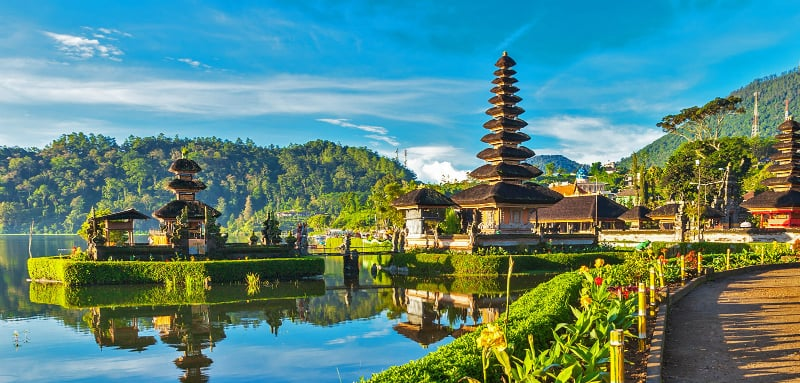 1º dia -SingapuraChegada a Singapura. Recepção e traslado privativo ao hotel. Hospedagem por 3 noites, com café da manhã.2º dia - SingapuraCafé da manhã no hotel.  Sugerimos  passeio  o para conhecer o extraordinário Gardens by theBay, um ousado projeto de design arquitetônico e dos mais audaciosos e impressionantes jardins botânicos já construídos. Logo após, visita ao moderníssimo SkyPark do famoso hotel Marina BaySands, que se destaca pelo seu projeto de design arrojado, com a piscina “infinity”  localizada 55º andar, e que possui magnífica vista panorâmica sobre a cidade. Retorno ao hotel.  Ao final da tarde, sugerimos  um inesquecível passeio na roda-gigante Singapore Flyer” – possui 28 cápsulas e foi construída de acordo com os ensinamentos do Feng Shui. 3º dia - SingapuraCafé da manhã no hotel.  Sugerimos passeio para conhecer o Kampong Glam, bairro malaio-muçulmano, conhecendo a Mesquita do Sultão, o centro Malay Heritagee e a Arab Street - local onde pode-se comprar tapetes persas, batiks, pedras e muito mais. Em seguida, visita a vibrante e colorida a Little India, comunidade que faz parte da antiga Cingapura, na parte colonial da cidade”, e finalmente saída para conhecer Chinatown - bairro com estreitas ruelas, casas tradicionais e muitos templos. Ao final do passeio, sugerimos visitar a Orchard Road,  a principal rua comercial da cidade, que possui grandes shoppings centers - inclusive de marcas de luxo e lojas de departamentos, muitos deles conectados por passagens subterrâneas. Ao final do dia, retorno ao hotel. 4º dia - Singapura - Kuala LumpurCafé da manhã no hotel. Traslado privativo ao aeroporto para embarque com destino a Kuala Lumpur. Chegada, recepção e traslado privativo ao hotel. Hospedagem por 2 noites, com café da manhã.5º dia - Kuala LumpurPela manhã, passeio pela cidade visitando Petrona Twin Towers, o Palácio Real, o Monumento Nacional, o Museu Nacional, a Mesquita, o Edifício Sultan Abdul e o Clube de Cricket Tudor. Tarde livre para atividades independentes.6º dia - Kuala Lumpur - LangkawiCafé da manhã no hotel. Traslado privativo ao aeroporto para embarque com destino a Langakawi - arquipélago de cerca de 100 ilhas no litoral oeste da Malásia. Principal destino turístico do país, Langkawi está cercado por um mar turquesa e belíssimas praias de areia fina.  Hospedagem por 3 noites, com café da manhã. 7º e 8º dia - LangkawiDias livres para atividades independentes.9º dia - Langkawi - Kuala Lumpur - BaliApós café da manhã, traslado privativo ao aeroporto para embarque com destino a Bali. Chegada, recepção e traslado privativo ao hotel. Hospedagem por 4 noites, com café da manhã.10º dia - BaliCafé da manhã no hotel. Passeio privativo de dia inteiro, com visita às Vilas típicas de Ubud e Celuk, centros da arte balinesa com trabalhos de entalhes em madeira, esculturas em prata, etc.  Apresentação de danças típicas balinesas. Em Kintamani, visita ao Vulcão, e a uma fábrica de batik.11º dia - BaliDia livre para explorar e desfrutar a deslumbrante beleza da ilha e da receptividade dos seus habitantes. 12º dia - BaliDia livre para atividades independentes.13º dia - BaliCafé da manhã no hotel. À tarde, traslado privativo ao aeroporto.Preço do Roteiro Terrestre, por pessoa em US$Valores informativos sujeitos a disponibilidade e alteração de valores até a confirmação. Preços finais somente serão confirmados na efetivação da reserva. Não são válidos para períodos de feiras, feriados, Natal e Reveillon, estando  sujeitos a políticas e condições diferenciadas.Observação:Os hotéis mencionados acima incluem taxas locaisO critério internacional de horários de entrada e saída dos hotéis, normalmente é:Check-in: 15h00				Check-out: 11h00O roteiro inclui :3 noites em Singapura2 noites em Kuala Lumpur3 noites em Langkawi4 noites em BaliCafé da manhã diárioTraslados e passeios privativos, com guia em idioma espanholO roteiro não inclui:Passagem aérea Despesas com documentos e vistosDespesas de caráter pessoal, gorjetas, telefonemas, etcQualquer item que não esteja mencionado no programaValores em dólares americanos por pessoa, sujeitos à disponibilidade e alteração sem aviso prévio.07/01/2020CIDADEHOTELCATEGORIATIPO DE ACOMODAÇÃONOITESSingapuraMandarin OrientalLuxoDeluxe Room3Kuala LumpurRitz CarltonLuxoDeluxe Room2LangkawiFour SeasonsLuxoBeach Villa with Plunge Pool3BaliFour Seasons Bali at JimbaranLuxoOne Bed Room Villa4ValidadeAté dez 2020Apto Duploa partir de US$ 6.410